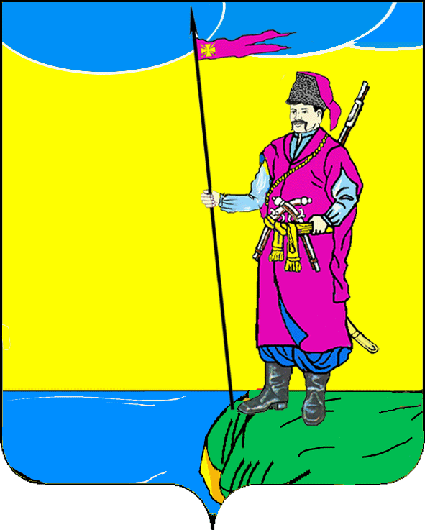 АДМИНИСТРАЦИИ ПЛАСТУНОВСКОГО СЕЛЬСКОГО ПОСЕЛЕНИЯ ДИНСКОГО РАЙОНАПОСТАНОВЛЕНИЕОт 12.11.2019 г.		 								№ 217станица ПластуновскаяО внесении изменений в постановление администрации Пластуновского сельского поселения Динского района от 17.11.2017 года № 276 «Об утверждении муниципальной программы Пластуновского сельского поселения Динского района «Обеспечение безопасности населения»В соответствии с  Федеральным законом от 06.10.2003 №131-ФЗ «Об общих принципах организации местного самоуправления в Российской Федерации», постановлением администрации Пластуновского сельского поселения Динского района от 1 августа 2014 года № 257 «Об утверждении Порядка принятия решения о разработке, формирования, реализации и оценки эффективности реализации муниципальных программ муниципального образования Пластуновское сельское поселение Динского района» (с изменениями от 05.08.2015 г. № 366; от 18.08.2016 г. № 336; от 16.06.2017 г. № 116), на основании статей 32, 59 Устава Пластуновского сельского поселения Динского района, п о с т а н о в л я ю:1. Внести следующие изменения в приложение к постановлению:1.1 в паспорте муниципальной программы «Объемы и источники финансирования муниципальной программы» изложить в следующей редакции:«объем финансовых ресурсов, предусмотренных на реализацию муниципальной программы, составляет из средств местного бюджета 124,0 тыс. рублей, в том числе по годам:2018 год –  15,0 тыс. рублей,2019 год –  56,0 тыс. рублей,2020 год -  53,0 тыс. рублейв том числе по подпрограммам муниципальной программы:объем финансирования подпрограммы «Мероприятия предупреждению и ликвидации чрезвычайных ситуаций, стихийных бедствий и их последствий в Пластуновском сельском поселении» из средств местного бюджета составит 7,0 тыс. рублей, в том числе по годам:2018 год - 5,0 тыс. рублей2019 год - 1,0 тыс. рублей2020 год - 1,0 тыс. рублейобъем финансирования подпрограммы «Пожарная безопасность в Пластуновском сельском поселении» из средств местного бюджета составит 105,0 тыс. рублей, в том числе по годам:2018 год - 5,0 тыс. рублей2019 год - 50,0 тыс. рублей2020 год - 50,0 тыс. рублейобъем финансирования подпрограммы «Мероприятия по обеспечению безопасности людей на водных объектах в Пластуновском сельском поселении» из средств местного бюджета составит 12,0 тыс. рублей, в том числе по годам:2018 год - 5,0 тыс. рублей2019 год - 5,0 тыс. рублей2020 год - 2,0 тыс. рублей.»;1.2  раздел 4 изложить в новой редакции:«4. Обоснование ресурсного обеспечения муниципальной программыФинансирование мероприятий муниципальной программы предусматривается осуществлять за счет средств местного бюджетов.Объем финансовых ресурсов, предусмотренных на реализацию муниципальной программы, составляет  124,0 тыс. рублей, в том числе по годам:   Расчет ресурсного обеспечения выполнен на основании смет расходов, бюджетных смет, коммерческих предложений.Объемы финансирования муниципальной программы могут уточняться в соответствии с решениями о бюджете Пластуновского сельского поселения Динского района и законом Краснодарского края о краевом бюджете.»2. Внести следующие изменения в ПРИЛОЖЕНИЕ № 1 к муниципальной программе Пластуновского сельского поселения Динского района «Обеспечение безопасности населения»:2.1 в паспорте подпрограммы Объемы бюджетных ассигнований подпрограммы изложить в следующей редакции: «Объем бюджетных ассигнований на 2018-2020 годы составляет 7,0 тыс. рублей, в том числе по годам:2018 год - 5,0 тыс. рублей2019 год - 1,0 тыс. рублей2020 год - 1,0 тыс. рублей.»2.2 раздел 3 подпрограммы изложить в следующей редакции:«3. Перечень мероприятий подпрограммы(тыс.рублей)».2.3 в разделе 4 подпрограммы абзац второй изложить в следующей редакции:«Общий объем финансирования подпрограммы из местного бюджета составляет 7,0 тыс. рублей, в том числе:2018 год - 5,0 тыс. рублей;2019 год - 1,0 тыс. рублей;2020 год - 1,0 тыс. рублей.»3. Внести следующие изменения в ПРИЛОЖЕНИЕ № 3 к муниципальной программе Пластуновского сельского поселения Динского района «Обеспечение безопасности населения»:3.1 в паспорте подпрограммы «Мероприятия по обеспечению безопасности людей на водных объектах в Пластуновском сельском поселении» муниципальной программы Пластуновского сельского поселения Динского района «Обеспечение безопасности населения» Объемы бюджетных ассигнований подпрограммы изложить в следующей редакции: «Объем бюджетных ассигнований на 2018-2020 годы составляет 12,0 тыс. рублей, в том числе по годам:2018 год - 5,0 тыс. рублей2019 год - 5,0 тыс. рублей2020 год - 2,0 тыс. рублей.»3.2 раздел 3 подпрограммы изложить в следующей редакции: «»3.3 в разделе 4 подпрограммы абзац второй изложить в следующей редакции:«Общий объем финансирования подпрограммы составляет 12,0 тыс. рублей, в том числе по годам:2018 год - 5,0 тыс. рублей2019 год - 5,0 тыс. рублей2020 год - 2,0 тыс. рублей.»4. Общему отделу администрации Пластуновского сельского поселения (Шиляева) опубликовать настоящее постановление и разместить на официальном сайте Пластуновского сельского поселения в информационно-телекоммуникационной сети «Интернет» (вкладка «Документы», раздел «Бюджетные программы», подраздел «Муниципальные программы»). 5. Контроль за выполнением настоящего постановления оставляю за собой.6. Настоящее постановление вступает в силу со дня его официального опубликования.Исполняющий обязанности главы Пластуновского сельского поселения				А.А.ЗавгороднийГоды реализации      Объем финансирования, тыс. рублей      Объем финансирования, тыс. рублей      Объем финансирования, тыс. рублей      Объем финансирования, тыс. рублей      Объем финансирования, тыс. рублейГоды реализацииВсегоВ разрезе и
источников  финансированияВ разрезе и
источников  финансированияВ разрезе и
источников  финансированияВ разрезе и
источников  финансированияГоды реализацииВсегоФедераль-ныйбюджетКраевой бюджетместный бюджетВнебюджет-ные источникиПодпрограмма «Мероприятия по  предупреждению и ликвидации чрезвычайных ситуаций, стихийных бедствий и их последствий в Пластуновском сельском поселении»Подпрограмма «Мероприятия по  предупреждению и ликвидации чрезвычайных ситуаций, стихийных бедствий и их последствий в Пластуновском сельском поселении»Подпрограмма «Мероприятия по  предупреждению и ликвидации чрезвычайных ситуаций, стихийных бедствий и их последствий в Пластуновском сельском поселении»Подпрограмма «Мероприятия по  предупреждению и ликвидации чрезвычайных ситуаций, стихийных бедствий и их последствий в Пластуновском сельском поселении»Подпрограмма «Мероприятия по  предупреждению и ликвидации чрезвычайных ситуаций, стихийных бедствий и их последствий в Пластуновском сельском поселении»Подпрограмма «Мероприятия по  предупреждению и ликвидации чрезвычайных ситуаций, стихийных бедствий и их последствий в Пластуновском сельском поселении»2018 год5,00,000,005,00,002019 год1,00,000,001,00,002020 год1,00,000,001,00,00Всего по подпрограмме7,00,000,007,00,00Подпрограмма ««Пожарная безопасность в Пластуновском сельском поселении»Подпрограмма ««Пожарная безопасность в Пластуновском сельском поселении»Подпрограмма ««Пожарная безопасность в Пластуновском сельском поселении»Подпрограмма ««Пожарная безопасность в Пластуновском сельском поселении»Подпрограмма ««Пожарная безопасность в Пластуновском сельском поселении»Подпрограмма ««Пожарная безопасность в Пластуновском сельском поселении»2018 год5,00,000,005,00,002019 год50,00,000,0050,00,002020 год50,00,000,0050,00,00Всего по подпрограмме105,00,000,00105,00,00Подпрограмма «Мероприятия по обеспечению безопасности людей на водных объектах в Пластуновском сельском поселении»Подпрограмма «Мероприятия по обеспечению безопасности людей на водных объектах в Пластуновском сельском поселении»Подпрограмма «Мероприятия по обеспечению безопасности людей на водных объектах в Пластуновском сельском поселении»Подпрограмма «Мероприятия по обеспечению безопасности людей на водных объектах в Пластуновском сельском поселении»Подпрограмма «Мероприятия по обеспечению безопасности людей на водных объектах в Пластуновском сельском поселении»Подпрограмма «Мероприятия по обеспечению безопасности людей на водных объектах в Пластуновском сельском поселении»2018 год5,00,000,005,00,002019 год5,00,000,005,00,002020 год2,00,000,002,00,00Всего по  подпрограмме12,00,000,0012,00,00Общий объем финансирования по муниципальной программеОбщий объем финансирования по муниципальной программеОбщий объем финансирования по муниципальной программеОбщий объем финансирования по муниципальной программеОбщий объем финансирования по муниципальной программеОбщий объем финансирования по муниципальной программе2018 год15,00,000,0015,00,002019 год56,00,000,0056,00,002020 год53,00,000,0053,00,00Всего по муниципальной программе124,00,000,00124,00,00N
п/пНаименование мероприятияИсточник финансированияОбъем финансирования, всего в том числе по годамв том числе по годамв том числе по годамНепосред-ственный результат реализации мероприятияУчастник муниципальной программы N
п/пНаименование мероприятияИсточник финансированияОбъем финансирования, всего 2018 год2019 год2020 годНепосред-ственный результат реализации мероприятияУчастник муниципальной программы 1234567891.Проведение неотложных предупредительных (превентивных) или аварийно-восстановительных работ для обеспечения жизнедеятельности населения (в том числе берегоукрепительные работы, земляные работы по повышению уровня рельефа местности или дорог при паводках, наводнениях или  атмосферных осадках, работы  по защите зданий или инженерных коммуникаций от повреждений природного или техногенного характера и другие работы)местный бюджет7,05,01,01,0Предупреждение ЧС или ликвидация ЧС на    1 конкретном объекте или на участке территории  поселения Администрация Пластуновского сельского поселения ДинскогорайонаN
п/пНаименование мероприятияИсточник финансированияОбъем финансирования, всего в том числе по годамв том числе по годамв том числе по годамНепосред-ственный результат реализации мероприятияУчастник муниципальной программы N
п/пНаименование мероприятияИсточник финансированияОбъем финансирования, всего 2018 год2019 год2020 годНепосред-ственный результат реализации мероприятияУчастник муниципальной программы 1234567891.Закупка и вывешивание знаков безопасности в местах общего доступа населения к водным объектамместный бюджет12,05,05,02,0Изготовление не менее 4 штук знаковАдминистрация Пластуновского сельского поселения ДинскогорайонаВсегоВсего12,05,05,02,0